VSTUPNÍ ČÁSTNázev moduluGlobální problémy lidstva (H)Kód moduluPR-m-3/AH93Typ vzděláváníVšeobecné vzděláváníTyp moduluvšeobecně vzdělávacíVyužitelnost vzdělávacího moduluKategorie dosaženého vzděláníH (EQF úroveň 3)Vzdělávací oblastiPR - Člověk a přírodaKomplexní úlohaObory vzdělání - poznámkyDélka modulu (počet hodin)16Poznámka k délce moduluPlatnost modulu od30. 04. 2020Platnost modulu doVstupní předpokladyVzdělávací modul je univerzálně použitelný pro širokou cílovou skupinu. Vstupním požadavkem je znalost učiva vzdělávacích oborů vzdělávací oblasti Člověk a příroda na úrovni základního vzdělávání – fyziky, chemie, přírodopisu a zeměpisu (geografie).JÁDRO MODULUCharakteristika moduluVzdělávací modul seznámí žáky se základním rozdělením globálních problémů na intersociální, antroposociální a ekosociální problémy. Cílem modulu je ukázat žákům, jak je lidstvo propojeno s planetou Zemí.Obsahová charakteristikaV rámci vzdělávacího modulu si žáci osvojí základní informace o nejrozšířenějších globálních problémech lidstva. Žáci získají přehled o intersociálních problémech (problém války, socioekonomické zaostalosti rozvojových zemí, problém mezinárodní zadluženosti), antroposociálních problémech (problém chudoby, epidemií, mezinárodní migrace, terorismu) a ekosociálních problémech (problém populační, potravinový, surovinový, energetický a ekologický). Vzdělávání směřuje k předcházení negativním jevům (proti konzumnímu způsobu života, užívání návykových látek) a k odmítnutí lhostejných nebo negativních projevů k životnímu prostředí. Cílová skupinaVzdělávací modul je určen žákům kategorie vzdělávání H (střední odborné vzdělávání s výučním listem) napříč všemi obory vzdělávání.Návaznosti moduluVzdělávací modul má vztah k dalším modulům, které se zabývají ekologií a environmentální výchovou.Očekávané výsledky učeníŽákpopíše základní globální problémy lidstvaobjasní příčiny vzniku globálních problémů lidstvavysvětlí pojmy intersociální problémy, antroposociální problémy a ekosociální problémyvysvětlí problematiku války a míru, socioekonomické zaostalosti rozvojových zemí, problematiku chudoby, nekontrolované mezinárodní migrace, terorismu či nadměrného populačního růstuvysvětlí základní možnosti řešení globálních problémů lidstvaObsah vzdělávání (rozpis učiva)intersociální problémy: problém války, socioekonomické zaostalosti rozvojových zemí, problém mezinárodní zadluženostiantroposociální problémy: problém chudoby, epidemií, mezinárodní migrace, terorismuekosociální problémy: problém populační, potravinový, surovinový, energetický a ekologickýUčební činnosti žáků a strategie výukyPro dosažení výsledků učení jsou doporučeny následující činnosti:výklad učitele s ilustračními příkladyskupinová práce – skupiny pracují s pracovními listyindividuální práce – zadávání žákovských prací/projektů a jejich prezentaceZařazení do učebního plánu, ročníkVÝSTUPNÍ ČÁSTZpůsob ověřování dosažených výsledkůOvěřovat dosažení výsledků učení je možné jak v průběhu modulu (průběžné hodnocení praktických činností a jejich výsledků), tak v jeho závěru s pomocí speciálních aktivit. V praxi je vhodné tyto dva přístupy kombinovat. Těžiště při hodnocení praktických činností spočívá především v hodnocení správnosti zvoleného postupu.Možné způsoby ověřování dosažených výsledků učení:pracovní listy a soubory úloh (objektivní hodnocení, je zřejmé řešení)individuální práce s textem (výstupem je projekt, prezentace apod.)dialog učitele se žákem, řízená diskuze mezi žáky ve skupinědidaktický test (ověření znalostí základních pojmů)Při hodnocení žáků bude kladen důraz na hloubku porozumění učivu, schopnost aplikovat poznatky v praxi, hodnocena bude samostatnost.Kritéria hodnocenížák charakterizuje základní globální problémy lidstvažák objasní příčiny vzniku globálních problémů lidstvavysvětlí pojmy intersociální problémy, antroposociální problémy a ekosociální problémyvysvětlí problematiku války a míru, socioekonomické zaostalosti rozvojových zemí, problematiku chudoby, nekontrolované mezinárodní migrace, terorismu či nadměrného populačního růstužák pojmenuje dlouhodobě účinná řešení základních globálních problémů lidstva a posoudí dlouhodobou efektivitu těchto opatřeníHodnocení lze provést slovně, bodovým hodnocením, známkou nebo procenty.Návrh hodnocení prostřednictvím procent:Každá ze čtyř oblastí je hodnocena zvlášť, hodnocení oblasti tvoří čtvrtinu (25 %) celkového hodnocení:prezentace – návrh na řešení vybraného globálního problému (25 %);  vypracování pracovních listů (25 %);  zapojení jednotlivců do praktických činností, např. fotodokumentace (25 %);vypracování didaktického testu (25 %).Hodnocena bude nejen práce skupin, ale i práce jednotlivců ve skupině a schopnost aplikace získaných vědomostí a dovedností v praxi.Hodnocení:100–86 % … výborný85–70 % … chvalitebný69–50 % … dobrý49–34 % … dostatečný33–0 % … nedostatečnýŽák nesplnil modul, pokud se vůbec nezapojil ve skupinové práci při praktických úlohách, nevypracoval pracovní listy, nevytvořil prezentaci nebo v celkovém hodnocení získal méně než 34 procent.Doporučená literaturaPoznámkyModul by mohl být plněn i v rámci projektových dnů.Obsahové upřesněníVV - Všeobecné vzděláváníMateriál vznikl v rámci projektu Modernizace odborného vzdělávání (MOV), který byl spolufinancován z Evropských strukturálních a investičních fondů a jehož realizaci zajišťoval Národní pedagogický institut České republiky. Autorem materiálu a všech jeho částí, není-li uvedeno jinak, je Zuzana Bobková. Creative Commons CC BY SA 4.0 – Uveďte původ – Zachovejte licenci 4.0 Mezinárodní.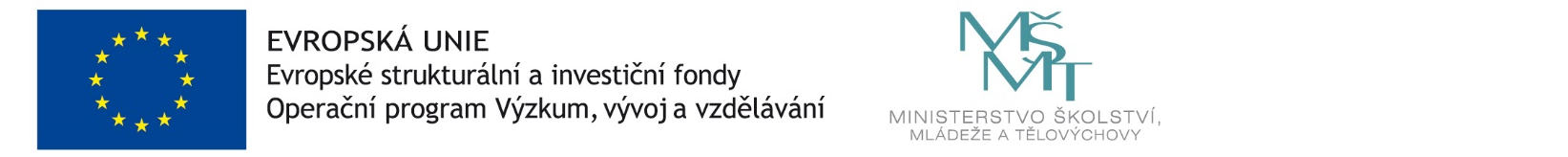 